 ВСЕРОССИЙСКИЙ КОНКУРС «ТВОРЧЕСКИЙ БИБЛИОТЕКАРЬ ШКОЛЫ - 2022» МЕРОПРИЯТИЕ  «СВЯТИТЕЛЬ ЛУКА ВОЙНО-ЯСЕНЕЦКИЙ»                             Подготовила и провела:                                                                                                                     Казюлина Ольга Александровна,                                                                            заведующий библиотекой  МБОУ «Первомайская средняя общеобразовательная школа»                                                                 Первомайского района                                                                   Тамбовской области                                                                  (учебный корпус №1)2022-2023 уч.годЦель:  формирование  представления детей о святых заступниках русской земли.Обучающие:- познакомить учащихся с жизнеописанием Святителя Луки Войно-Ясенецкого;- выявить главные христианские заповеди «Святителя Луки Войно-Ясенецкого».Воспитательные:- воспитывать патриотизм, нравственные ценности в детях (различение понятий добра и зла, долга и чести, правды и совести человека и смысла жизни);- воспитывать эстетические взгляды, чувство прекрасного, используя произведения искусства.Развивающие:- развивать приёмы наблюдения, аналитическое мышление;- формировать умение выделять главное;- развивать грамотную речь;- пополнять словарный запас языка.СЛОВО БИБЛИОТЕКАРЯДобрый день, уважаемые гости, педагоги, ребята. Мы присутствуете на мероприятии, посвященном 145 летию со дня рождения Луки Войно-Ясенецкого. На  нашем мероприятии присутствуют  почетные  гости:Хочется  наше мероприятие начать такими словами:Главное в жизни — всегда делать людям добро.
Если не можешь делать для людей добро большое, постарайся совершить хотя бы малое.
                                                   В. Ф. Войно-Ясенецкий   Слайды  1,2       Святой угодник Божий Лука, просиявший в сонме святых Церкви Христовой как исповедник, явил в своем лице образ доброго пастыря, исцеляющего недуги как душевные, так и телесные, показал пример сочетания служения архипастыря и врача. Его богословские трактаты пробуждают веру и убеждают сомневающихся в истинности бытия Божия, опровергая различные псевдонаучные теории. Своим подвигом святитель показал, что есть "несение креста Христова".Архиепископ Лука (в миру Валентин Феликсович Войно-Ясенецкий) родился в Керчи 27 апреля 1877 г. Окончив гимназию, по размышлении о выборе жизненного пути решил, что обязан заниматься только тем, что "полезно для страдающих людей", выбрал медицину. По окончании университета будущий святитель занимался медицинской практикой и научными исследованиями. В 1920-х гг. он работал хирургом в Ташкенте, активно участвуя и в церковной жизни, посещая заседания церковного братства. Слова епископа Ташкентского Иннокентия: "Доктор, вам надо быть священником" были восприняты как Божий призыв. После трехлетнего служения в сане иерея отец Валентин принимает монашеский постриг с именем апостола, евангелиста и врача Луки, и 30 мая 1923 г. иеромонах Лука был тайно хиротонисан во епископа. С этого времени  начинается крестный путь Владыки как исповедника. Многочисленные аресты, пытки и ссылки не ослабили ревность Святителя в исполнении архипастырского долга и служении людям в качестве врача.С 1946 по 1961 гг. Владыка Лука был правящим архииереем Крымской епархии. Скончался Преосвященнейший Лука 11 июня 1961 г., в День Всех святых, в земле Российской просиявших. Но пастырь не оставил свою паству. Его молитвами совершались многочисленные чудесные исцеления.В 1996 г. состоялось обретение святых останков архиепископа Луки, которые в настоящее время почивают в Свято-Троицком кафедральном соборе Симферополя. Бог молитвами святителя Луки да даст и нам крепости в несении своего креста и добром исповедании Святой Православной Веры.Канонизирован Русской Православной Церковью в сонме новомучеников и исповедников Российских в 2000 году.День памяти:  11 июняСвятитель Лука является покровителем всех врачей, поэтому Общество православных врачей России и Общество православных врачей Санкт-Петербурга носят его святое имя.Святитель Лука, моли Бога о нас! Чтец 1 Слайд 327 апреля 1877 года в г. Керчи у провизора Феликса Станиславовича Войно-Ясенецкого было праздничное настроение - жена Мария Дмитриевна подарила ему сына, нареченного Валентином. Мальчик рос в атмосфере христианской любви и послушания. Феликс Станиславович имел тихий, мягкий, неторопливый характер, унаследовал от далеких предков еще в XIV веке дворянский титул, который ничего не давал уже его деду, жившему на грани разорения в Могилевской губернии в курной избе и ходившему в лаптях к заутренней молитве в церковь. 
         Феликс Станиславович получил провизорское образование, вырвался из деревенской глуши и поселился в Керчи.
         В те времена шло заселение Крыма с предоставлением всевозможных льгот переселенцам, начавшееся еще при Екатерине Великой.
         К приезду Феликса Станиславовича город Керчь представлялся скромной провинцией, где самым оживленным местом был базар. Население города  состояло из  русских , татар,  украинцев,  немцев,   евреев , греков, армян . Атмосферу веротерпимости и национального уважения создавала и поддерживала Русская Православная Церковь.Чтец 2  Слайд 4
         Войно-Ясенецкие приобрели небольшой домик в центре Керчи. Центральная часть города была уже довольно благоустроена. Тон в семейной жизни задавала супруга, Мария Дмитриевна, глубоко верующая православная женщина. Трех сыновей и двух дочерей она воспитывала в православных традициях.
         Мальчик Валентин рос весьма активным, очень наблюдательным и любознательным ребенком. С малолетства он был свидетелем глубоко искренних молитв отца и матери с большим числом глубоких поклонов много раз в день, участником которых он стал с трех лет. К шести годам начал читать и писать, знал элементарные действия арифметики и любил рисовать, а в семь лет поступил в гимназию.
         Строгое домашнее, религиозное и гимназическое воспитание привило Валентину с детства глубокое чувство ответственности перед Богом за все свои поступки и деяния. От матери мальчик приобрел сильную волю и властный характера, а от отца - благочестивость. Из всех пятерых детей отец слегка выделял двух братьев Валентина, ставших после окончания университета юристами, а материнское сердце больше умилялось от Валентина и младшей сестренки Виктории. Семья жила очень дружно, все помогали и любили друг друга.
         В 1889 году Феликс Станиславович с семьей покинул Керчь и переехал в Киев. Поселились в центре, на Крещатике. Жили дружно, летом отдыхали на даче. Чтец 3 Слайд 5          В Киевской гимназии занимался Валентин с увлечением. Особенно историей и рисованием. Родители давно заметили природную склонность мальчика к рисованию, поэтому в 13 лет его отдали в Киевскую художественную школу. Педагоги выделяли художественные способности Валентина среди других учеников. Особенно давались ему зарисовки с натуры: удачно схватывал и передавал на холсте и бумаге позы, жесты, застывшие элементы движения.
         Обязательным уроком в Киевской школе живописи был урок с натуры. Каждый ученик  выбирал   себе по душе любимый уголок Киева и делал рисунки, эскизы и зарисовки. Господь послал благочестивому мальчику мысль рисовать с натуры духовную жизнь в Киево-Печерской Лавре и киевских храмах. Художественные дарования и успехи Валентина были настолько значительны, что устроители одной из передвижных выставок пригласили его к участию. Валентин сам выбрал для экспозиции одну небольшую картину, где он запечатлел выразительно-горестную позу нищего старика с протянутой рукой и глазами, полными горя. Картина привлекла внимание посетителей искренностью передачи натуры.Чтец  4 
         Валентин почувствовал суть художественного творчества, осознал его основные закономерности. Поэтому после одновременного окончания гимназии и художественной школы для него не стоял вопрос: "Кем быть?". Валентин стал готовиться к экзаменам в Петербургскую Академию Художеств. Слайд 6
         На формирование мировоззрения Валентина в старших классах гимназии заметное влияние оказал брат Владимир - студент юридического факультета, В студенческой среде тех лет было сильно увлечение народническими идеями.         Цель народников - посвятить жизнь делу просвещения народа и облегчения его страданий вылилась у Валентина в чеканную формулу: "Я не вправе заниматься тем, чем мне нравится, но обязан заниматься тем, что полезно для страдающих людей". Это юношеское решение, освященное глубокой верой в Бога, святитель Лука не отменил до конца своих дней. Далось оно нелегко. Уже во время вступительных экзаменов в Академию художеств в результате тяжелых раздумий и душевных мук Валентин меняет планы. Он шлет матери телеграмму о намерении поступить на медицинский факультет. Но на медицинском факультете все места были уже заполнены, и Валентин поступил по примеру братьев на юридический факультет. В течение года он увлеченно изучал римское право и политэкономию, философию и историю права, а потом по совету друзей-художников уехал в Мюнхен в частную художественную школу профессора Книрра. Но "уже через три недели тоска по родине неудержимо повлекла меня домой".
         Он вернулся в Киев и продолжал усиленно заниматься живописью с товарищами-живописцами еще в течение года. Выезжали они на натуру ежедневно, а порой и дважды в день в Киево-Печерскую Лавру.  Слайд 7
         Это ежедневное общение с паломниками и молящимися людьми  было школой духовного опыта, ибо, воспроизводя одухотворенные молитвой лица в своих эскизах, Валентин поневоле соприкасался с духом и душой этих людей, старался проникнуть в их судьбы, характеры, понять их невзгоды и проблемы. Именно Господь Бог водил кистью и карандашом Валентина, когда он выписывал детали фигур, склоненных в земном поклоне, или штрихи и оттенки выражений лиц, обращенных к Лику Спасителя.Чтец 5  Слайд 8Валентин еще больше уверился в необходимости немедленно начать практическую работу в помощь простому народу. В 1898 году он поступает на медицинский факультет. Учеба полностью соответствовала "...моим стремлениям быть полезным для крестьян, так плохо обеспеченных медицинской помощью". Учился Валентин на одни пятерки и резко выделялся среди студентов: "Из неудавшегося художника я стал художником в... хирургии". Кроме того, его выделяли высокие моральные требования к себе и другим, чуткость к чужому страданию и боли, открытый протест против насилия и несправедливости. За эти качества его полюбил весь третий курс и выбрал старостой. 
          Валентин Феликсович Войно-Ясенецкий   всю жизнь был таким врачом, даже достигнув научных и духовных высот. Он поставил высокую благородную цель - служить людям, когда ему было только восемнадцать лет, и полностью реализовал себя в достижении этой цели. Это ли не Божественный промысел, проявивший себя в судьбе русского человека, выходца из глубокой российской провинции?! Это ли не пример явления истинно русского духа, русского характера и русской идеи?! Ведь Валентину ничего не стоило остаться аспирантом на кафедре Киевского университета или поехать в столичные вузы Санкт-Петербурга или Москвы. Достаточно было подать письменное прошение...Чтец 6  Слайд 9       Сразу же после окончания университета он стал "мужицким врачом". Но не в земской больнице, а в госпитале Киевского Красного Креста недалеко от Читы в 1904 году врачевал он мужиков, одетых в форму солдат русской армии. Шла война с Японией... Уже в первые месяцы практической работы проявился его твердый, волевой характер и высокий профессионализм: "... не имея специальной подготовки по хирургии, стал сразу делать крупные ответственные операции на костях, суставах, на черепе. Результаты работы были вполне хорошими..." 
         Работали хирурги не покладая рук - кровавая война не щадила солдат. Во время и после операций Валентину часто помогала сестра милосердия Анна Васильевна Ланская. Слайд 10        Он знал ее еще по Киеву - там в военном госпитале ее называли святой сестрой. Анна была любимой дочерью управляющего большим поместьем на Украине и воспитывалась в глубоко православном духе. "Она покорила меня не столько своей красотой, сколько исключительной добротой и кротостью характера".
         После женитьбы молодая  пара переехала в Симбирскую губернию, где Валентин поступил земским врачом в Ардатовское земство. Через несколько месяцев он получил пост главного врача в маленькой сельской больнице на 10 коек в селе Верхний Любаж Фатежского района Курской губернии.
       Здесь он подготовил первые две статьи с описанием редких медицинские случаев.       Счастливый брак дал двух первенцев: Михаила - в 1907 году и Елену - в 1908 году.Чтец 7   Из-за конфликта с земским председателем Валентину пришлось уехать в 1909 году из Фатежа в Москву, где он поступил экстерном сначала в клинику профессора Дьяконова - основателя журнала "Хирургия", а потом - и в Институт топографической анатомии и оперативной хирургии. Слайд 11 Из Любажа молодой земский врач привез в Москву готовую тему докторской диссертации: методы регионарной анестезии. Об этой проблеме, как оказалось, ничего не слышали московские хирургические светила.  Работал Валентин очень напряженно - по 14-16 часов в день: "Из Москвы не хочу уезжать, прежде чем не возьму от нее того, что нужно мне: знаний и уменья научно работать. Я по обыкновению не знаю меры в работе и уже сильно переутомился. А работа предстоит большая: для диссертации надо изучить французский язык и прочитать около пятисот работ на французском и немецком языках. Кроме того, много работать придется над докторскими экзаменами", - пишет Валентин матери в 1910 году.
         Однако материальные затруднения, связанные с проживанием и обеспечением семьи из четырех человек, вынудили Валентина прервать научную работу и уехать в село Романовку Балашовского уезда Саратовской губернии. Здесь он в 1910 году принял больницу на 25 коек. В Романовке родился сын Алексей. Чтец 8  В 1911 году Валентин получил предложение занять пост главного врача и хирурга уездной больницы на 50 коек в Переславле-Залесском Московской губернии. В 1914 году родился младший сын Валентин, а на следующий год в Петербурге вышла первая книга В.Ф. Войно-Ясенецкого "Регионарная анестезия", которую он представил и защитил в качестве докторской диссертации в 1916 году в Москве.
И книга, и диссертация получили высочайшие оценки. Слайд 12
         Решение проблемы регионарной анестезии было научным прорывом, открывающим "новый путь в медицине". Именно с такой формулировкой В.Ф. Войно-Ясенецкому была присуждена крупная премия от Варшавского университета с денежным вознаграждением 900 рублей золотом. Но вознаграждения он, к сожалению, не получил по чисто техническим причинам: "Не смог предоставить в Варшавский университет требуемого количества экземпляров" книги, которая после опубликования мгновенно разошлась.Чтец 9  
         Первая мировая война застала Войно-Ясенецких в Переславле-Залесском, где он прожил в общей сложности шесть с половиной лет. В городе открыли госпиталь для раненых бойцов, поступавших с фронта, и Валентина Феликсовича пригласили его возглавить. Кроме того, он оперировал в городской и фабричной больницах. В 1915-1917 годах он провел ряд операций на желчных путях, желудке, селезенке и на головном мозге. За десять с небольшим лет, прошедших после окончания медицинского факультета, молодой хирург накопил огромный опыт, появилась потребность не только совершенствоваться самому, но и делиться своими знаниями и умением с другими. Валентин Феликсович обобщил свой хирургический опыт, накопленный в Чите, Любаже, Романовке, Переславле-Залесском, в специальной книге "Очерки гнойной хирургии". И когда он написал введение, Глас Божий предсказал ему поворотный момент в его судьбе. Слайд 13
         Семнадцатый год стал трагическим как для всего русского народа, так и для семьи Войно-Ясенецких - у Анны Васильевны проявились признаки туберкулеза легких.
         Необходимо было срочно менять климат, и Валентин принял приглашение возглавить большую городскую больницу в Ташкенте. Слайд 14 Семья поселилась в большом доме, построенном специально для главного врача. Больных было много, и их поток возрастал из месяца в месяц: разгоралась гражданская война.Чтец 10  
         В октябре 1919 года по ложному доносу служителя больничного морга Валентин Феликсович был арестован и едва не расстрелян. Арест вызвал шок у тяжело больной жены, которая через несколько дней скончалась в возрасте 38 лет, оставив на руках мужа четырех малолетних детей. Смерть жены будущий святитель воспринял как наказание Божие: в юности Анна дала Богу обет безбрачия и Валентин знал об этом.
        Операционная  сестра  Софья  Сергеевна Велицкая   дала согласие быть приемной матерью детям.Слайд 15
         В 1918 году началось открытое гонение на Русскую Православную церковь. Массовые гонения и истребление верующих, расстрелы епископов, разрушение и разграбление церквей продолжались все последующие годы. Эти события Валентин Феликсович воспринял как личную трагедию, поэтому встал на защиту Матери Церкви.Валентин принял предложение епископа Ташкентского и Туркестанского Иннокентия: "Доктор, вам надо быть священником". Он дал согласие, и "через неделю после посвящения во диакона, в праздник Сретения Господня 1921 года, я был рукоположен во иерея". Чтец 11  Слайд 16В мае 1923 года ссыльный епископ Уфимский Андрей тайно постриг Валентина Феликсовича в монахи с именем Луки. 31 мая 1923 года иеромонах Лука был рукоположен в епископа Ташкентского и Туркестанского. А в июне 1923 года епископ Лука был арестован сотрудниками ГП  по обвинению "в связях с оренбургскими казаками и в шпионаже в пользу англичан через турецкую границу" Слайд 17Святителя как политического преступника направили в Москву, сначала в Бутырскую, а потом в Таганскую тюрьму. После долгого следствия мерой наказания определили ссылку в город Енисейск Красноярского края. Туда его отправили в начале зимы 1923 года. Из Енисейска уже местные власти переправляют ссыльного в еще более глухой край - в Туруханск. Прожил там святитель меньше года. В зимнюю стужу 1924-1925 годов архиепископа Луку отправили в енисейскую глухомань за сотни километров севернее Полярного круга. Палачи, видимо, рассчитывали на верную гибель ссыльного. Но и Плахино не стало постоянным местом ссылки - святителя возвратили в Туруханск, где он пробыл еще 8 месяцев. Срок ссылки истек в январе 1926 года.
         По пути домой святитель Лука навестил своих престарелых родителей, живших в городе Черкассы с семьей старшего сына Владимира.Слайд 18Чтец 12   
         С 1927 по 1930 год епископ жил в Ташкенте как частное лицо, так как был лишен и епископской, и университетской кафедры. А 6 мая 1930 года его вновь арестовали. Теперь - по обвинению в выдаче "ложной справки о самоубийстве" профессора Михайловского. Итог следствия в ОГПУ - "выслать в Северный край сроком на 3 года".
         Ссылку в Архангельск сам владыка считал весьма легкой. Она закончилась в ноябре 1933 года. Вернувшись в Ташкент, он не смог найти работы. Место врача в районной больнице ему дали в небольшом среднеазиатском городке Андижан. Осенью 1934 года выходят его "Очерки гнойной хирургии", ставшие настольной книгой для нескольких поколений хирургов. В 1935-1936 годах епископ работает в Ташкенте; в Институте неотложной помощи.
         24 июля 1937 года В.Ф. Войно-Ясенецкого обвинили в шпионаже в пользу иностранной разведки. После многомесячных пыток и издевательств епископа осудили и отправили в пятилетнюю ссылку в Красноярский край. Пригнали епископа Луку в село Большая Мурта, расположенное ста тридцатью верстами севернее Красноярска. Там ему дали возможность работать хирургом в районной больнице, так как совсем не было специалистов. Год спустя святитель пишет письма в Москву с просьбой разрешить работать в библиотеке для написания книги. К удивлению, его вызвали в краевое ГПУ и сказали, что К. Ворошилов разрешил поездку в университетскую библиотеку ТомскаСлайд 19Чтец 13  
         Грянула Великая Отечественная война, и ссыльный хирург пишет Сталину прошение разрешить ему работать в ссылке по специальности на благо спасения Отечества. Его назначают главным хирургом эвакогоспиталя.
         Два года он с полной отдачей сам лечил офицеров и солдат. "Раненые офицеры и солдаты очень любили меня. Когда я обходил палатки по утрам, меня радостно приветствовали раненые. Некоторые из них, безуспешно оперированные в других госпиталях по поводу ранения в больших суставах, излеченные мною, неизменно салютовали мне высоко поднятыми прямыми ногами", - вспоминал искусный врачеватель душ и телес.Слайд 20
         Ссылка закончилась в 1943 году. Святителя сразу же назначают епископом Тамбовской епархии, где он в течение двух лет одновременно работал хирургом в госпиталях и служил в церкви. Беззаветное служение Господу Богу и русскому народу было отмечено: "Священный Синод при Местоблюстителе Патриаршего престола митрополите Сергии приравнял мое лечение раненых к доблестному архиерейскому служению и возвел меня в сан архиепископа"Чтец 14  Слайды 21,22В феврале 1945 года архиепископ Лука был награжден Патриархом Алексеем I правом ношения на клобуке бриллиантового креста. А советская власть присудила Сталинскую премию 1946 года Первой степени за опубликованные труды "Очерки гнойной хирургии" и "Поздние резекции при инфицированных ранениях больших суставов" с очень большим денежным вознаграждением. Его он полностью пожертвовал сиротам и вдовам воинов, павших в Отечественной войне. В конце войны его наградили медалью "За доблестный труд в Великой Отечественной войне 1941-1945 гг." В эти же годы (1945-1947) святитель пишет богословский труд "Дух, душа и тело", который был издан только в 1992 году.
         В связи с назначением архиепископом Симферопольским и Крымским владыка 26 мая 1946 года переезжает в Симферополь. Здесь, в отличие от других городов, ему не дают возможности заниматься лечением больных и научной деятельностью. Жил он рядом с кафедральным Свято-Троицким собором на улице Госпитальной в доме, где размещалась и канцелярия архиепископа. Летом отдыхал в Алуште, в своем маленьком двухкомнатном домике на берегу моря. После войны епархия была в полном упадке, и архиепископ все силы отдавал приведению в порядок и устройству церковных дел. Здоровье владыки ухудшилось. Сказались одиннадцать лет мучений, пыток, тюрем, лагерей, ссылок. Сначала отказал один глаз, а в 1958 году он окончательно ослеп. Тем не менее, продолжал архиерейскую службу, выступал с проповедями перед прихожанами и настолько точно исполнял все детали службы, что никто не мог догадаться о слепоте пастыря.Чтец 15   Слайды 23-28
         11 июня 1961 года, в День всех Святых в земле Российской просиявших, архиепископ Лука скончался. Его похоронили на маленьком церковном кладбище при Всехсвятском храме Симферополя, куда приходят  православные странники, больные, ищущие исцеления. И каждый получал искомое    Архипастырь и после смерти своей Святым Духом продолжал исцелять людей. Об этом собраны многочисленные устные и письменные свидетельства исцеленных.
         После причисления архиепископа Симферопольского и Крымского Луки к лику святых Православной Церкви (22 ноября 1995 года) его мощи были перенесены в кафедральный Свято-Троицкий Собор (17-20 марта 1996 года). На панихиде Высокопреосвященнейший владыка Лазарь, архиепископ Симферопольский и Крымский, отметил: "Впервые на крымской земле происходит событие исключительной важности. Яркая личность архиепископа Луки (Войно-Ясенецкого) видится нам сегодня спасительным маяком, к которому каждый из нас должен направлять свой взор, по которому должны ориентироваться общественные силы, ищущие возрождения нашего народа".
         В крестном ходе от могилы до кафедрального собора участвовало около 40 тысяч человек. В Симферопольской и Крымской епархии торжество прославления святителя Крымского Луки состоялось 24-25 мая 1996 года. Благодать Божия с прославлением нового святого Православной Церкви сошла и на весь православный народ.СЛОВО БИБЛИОТЕКАРЯЗнакомство с выставкой «Лука Войно-Ясенецкий»Труды духовные святителя Луки, архиепископа Крымского и Симферопольского, исповедника.
"Я полюбил страдание…". Автобиография.
Эта книга имеет своей целью познакомить вас со светлой личностью архиепископа Луки, профессора хирургии, лауреата Государственной премии. На его долю выпало то, что пережил любой русский православный архиерей первой половины XX века: поношения, тюрьмы, лагеря, ссылки, изгнания, пытки. Пройдя весь этот коммунистический ад, архиепископ Лука остался верен исповеданию Истины, и, где бы он ни был: в застенке, на кафедре, за операционным столом — он был носителем слова Божия…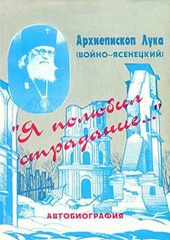 "Дух, душа и тело".

Замечательная книга по апологетике человека, который всю жизнь служил Богу и защищал веру и Церковь делом, словом и писанием. Этот труд будет и впредь помогать многим и многим в обретении веры, радости о Господе и в преодолении "антирелигиозных предрассудков".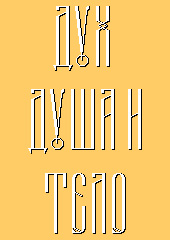     
Проповеди святителя Луки.

Живой, благословляющий свою верную паству голос святителя Луки звучит со страниц этой замечательной книги. Мы получили возможность как бы присутствовать на проповедях, которые он, как и всё, что делал в своей великой жизни, читал с безмерной любовью ко Всемилостивому Спасителю нашему Иисусу Христу и к людям, так нуждающимся в Слове Божием.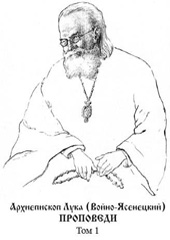 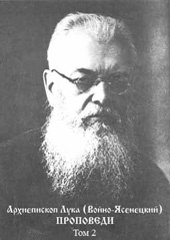 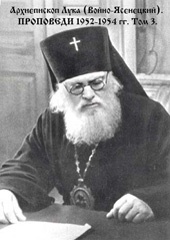 ЗаключениеХочется поблагодарить обучающихся 7А класса и его классного руководителя  Отрубянникову Надежду Михайловну, учителя русского языка и литературы  Чекменеву Ларису Владимировну  за  активное участие  в мероприятии  и пожелать дальнейшего творческого содружества.А сейчас фотография на память.ЛИТЕРАТУРА1. Архиепископ Лука (Войно-Ясенецкий). Дух, душа [и] тело. Сыктывкар, 1993; Симферополь, 1995; М., 1997. 2. Архиепископ Лука (Войно-Ясенецкий). "Я полюбил страдание..." Автобиография. М., 1995. 3. Архиепископ Лука (проф. В.Ф. Войно-Ясенецкий). Моя жизнь во Христе. Мемуары. [Автобиография]. СПб., 1996. 4. Лука, архиепископ Красноярский. Кровавый мрак фашизма. Проповедь.- Журнал Московской Патриархии. 1943, №4. 5. Лука, архиепископ Тамбовский. Памяти Святейшего Патриарха Сергия. - Журнал Московской Патриархии. 1944, №8. 